                 MSW FOUNDATION YEAR |Student Integrative Learning Contract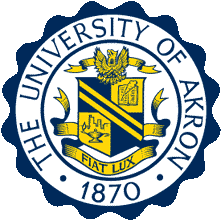                       Courage | Compassion | Competence |   Engage. Assess. Intervene. Evaluate.Program Status Semester     
Academic Year Start Program Location:  Foundation Year Program| CoursesFoundation Competencies | Practice BehaviorsCompetency 2.1.1 – Identify as a professional social worker and conduct oneself accordingly.  At the foundation level, advanced practitioners function as social work professionals who:Advocate for client access to the services of social work; Practice personal reflection and self-correction to assure continual professional development; Attend to professional roles and boundaries; Demonstrate professional demeanor in behavior, appearance, and communication;Engage in career-long learning; andUse supervision and consultation.Competency 2.1.2 – Apply social work ethical principles to guide professional practice. At the foundation level, advanced practitioners engage in ethical decision making via applying NASW Code of Ethics and practice within the laws of the State of Ohio. They: Recognize and manage personal values in a way that allows professional values to guide practice;Make ethical decisions by applying standards of the National Association of Social Workers Code of Ethics and, as applicable, of the International Federation of social Workers/International Association of Schools of Social Work Ethics in Social Work, Statement of Principles;Tolerate ambiguity in resolving ethical conflicts; andApply strategies of ethical reasoning to arrive at principled decisions.Competency 2.1.3 – Apply critical thinking to inform and communicate professionaljudgments.At the foundation level, advanced practitioners can discern social work principles and interventions and apply critical thinking based on principles of logic and scientific reasoning. They: Distinguish, appraise, and integrate multiple sources of knowledge, including research-based knowledge, and practice wisdom;Analyze models of assessment, prevention, intervention, and evaluation; andDemonstrate effective oral and written communication in working with individuals, families, groups, organizations, communities, and colleagues.Competency 2.1.4 – Engage diversity and differences in practice.At the foundation level, advanced practitioners utilize critical consciousness to recognize and communicate their understanding of the importance of differences in shaping life experiences. They:  Recognize the extent to which a culture’s structures and values may oppress, marginalize, alienate, or create or enhance privilege and power;Gain sufficient self-awareness to eliminate the influence of personal biases and values in working with diverse groups;Recognize and communicate their understanding of the importance of difference in shaping life experiences; andView themselves as learners and engage those with whom they work as informants.Competency 2.1.5 – Advance human rights and social and economic justice. At the foundation level, advanced practitioners recognize how individuals are marginalized based on differences and work towards eliminating injustice. They: Understand the forms and mechanisms of oppression and discrimination;Advocate for human rights and social and economic justice; andEngage in practices that advance social and economic justice.Competency 2.1.6 – Engage in research-informed practice and practice informed research. At the foundation level, advanced practitioners understand the value of documentation that leads to evidence-based practice. They:Use practice experience to inform scientific inquiry; andUse research evidence to inform practice.Competency 2.1.7 – Apply knowledge of human behavior and the social environment.At the foundation level, advanced practitioners utilize theoretical concepts of development of individuals over the life span and understand the impact of life transitions, as well as the consequences of contexts in which client systems exist. They:Utilize conceptual frameworks to guide the processes of assessment, intervention, and evaluation; andCritique and apply knowledge to understand person and environment.Competency 2.1.8 – Engage in policy practice to advance social and economic well-being and to deliver effective social work services.At the foundation level, advanced practitioners understand how the federal, international, and specifically Ohio Revised Code governs the function of agency-based practice and engage in policy practice. They: Analyze, formulate, and advocate for policies that advance social well-being; andCollaborate with colleagues and clients for effective policy action.Competency 2.1.9 – Respond to contexts that shape practice.  At the foundation level, advanced practitioners develop an appreciation and understanding of the nature of and uniqueness of service delivery in urban, suburban, and rural areas. They:  Continuously discover, appraise, and attend to changing locales, populations, scientific and technological developments, and emerging societal trends to provide relevant services; andProvide leadership in promoting sustainable changes in service delivery and practice to improve the quality of social services. 2.1.10 (a-d) Engage, assess, intervene, and evaluate with individuals, families, groups, organizations, and communities. At the foundation level, advanced practitioners utilize a variety of strategies to engage, assess, intervene, and evaluate client systems in all cultural dimensions.   Competency 2.1.10(a) – Engage with individuals, families, groups, organizations, andcommunities.  At the foundation level, advanced practitioners utilize knowledge, skills, and values to engageclients in an effective manner that creates and maintains clients’ participation in the problemsolving process. They:  Substantively and affectively prepare for action with individuals, families, groups, organizations, and communities;Use empathy and other interpersonal skills; andDevelop a mutually agreed-on focus of work and desired outcomes.Competency 2.1.10(b) – Assess with individuals, families, groups, organizations, andcommunities.  At the foundation level, advanced practitioners utilize the problem solving process to facilitate the clients sharing appropriate information relative to their human condition. They:Collect, organize, and interpret client data;Assess client strengths and limitations;Develop mutually agreed-on intervention goals and objectives; andSelect appropriate intervention strategies.Competency 2.1.10(c) – Intervene with individuals, families, groups, organizations, and communities.  At the foundation level, advanced practitioners utilize unconditional positive regard in prevention and intervention with clients in a collaborative process. They: Initiate actions to achieve organizational goals;Implement prevention interventions that enhance client capacities;Help clients resolve problems;Negotiate, mediate, and advocate for clients; andFacilitate transitions and endings.Competency 2.1.10(d) – Evaluate with individuals, families, groups, organizations, andcommunities.  At the foundation level, advanced practitioners build evidence-based practice through evaluating clients’ goal attainment and the outcome of the intervention. They: Social workers critically analyze, monitor, and evaluate interventions.Additional Learning Objectives      	Student Integrative Learning Contract Signature Page
Important!   Signature Box Below- Field Student required	A check in this box affirms I have participated in the development of this learning contract and this is the equivalent of my signature.Graduate Field Student Name:         Signature Date:  	Important!   Signature Box Below- Task Supervisor (if applicable) 	A check in this box affirms that I have reviewed all of the information, met with the assigned student to develop this learning contract and the information is true to the best of my knowledge, and is the equivalent of my signature.  Task Supervisor Name:                  Signature Date:  	Important!   Signature Box Below- Field Instructor required	A check in this box affirms that I have reviewed all of the information, met with this student to develop this learning contract, the information is true to the best of my knowledge, and is the equivalent of my signature.   Field Instructor Name:                   Signature Date:  	Important!   Signature Box Below- Field Faculty Liaison required	A check in this box affirms that I hereby attest I have reviewed all of the information, it is true to the best of my knowledge, and is the equivalent of my signature.  Field Faculty Liaison Name:        Signature Date:  	
Student Integrative Learning Contract Submission Process
 
Step#1:  Student Responsibility
Student is responsible for meeting with Task Supervisor (if applicable) to discuss the completion of this learning contract. If no Task Supervisor, student meets with Field Instructor.Step #2:   Task Supervisor Responsibility
Upon completion of signature boxes by Task Supervisor (if applicable) Task Supervisor electronically forwards this document to the Field Instructor.
Step #3:  Field Instructor Responsibility
Upon completion of signature boxes by Field Instructor, Field Instructor electronically forwards this document to their assigned Field Faculty Liaison.Step #4:  Field Faculty Liaison Responsibility
Upon review and completion of signature boxes by assigned Field Faculty Liaison, Field Faculty Liaison renames document (Academic semester, Program, Last name, First name- i.e. 2016FallGraduateFoundationPalmerTeresa) and submit to student’s assigned field contact personStep #5:  Field Contact Person Responsibility
Review Student Integrative Learning Contract, Time &Task Logs, & Student Evaluation and submit grade to university Student NameTeresa PalmerHome and Work PhonenoneCell Phone & Email222-234-2222 | tpalmer@zips.uakron.eduField InstructorLarry LevelheadedLarry LevelheadedLarry LevelheadedWork Phone222-213-3456Cell Phone722-123-6543Emailllevelhead@stowawaychildrenservices.orgllevelhead@stowawaychildrenservices.orgllevelhead@stowawaychildrenservices.orgAgencyStow Away Children and Family ServicesStow Away Children and Family ServicesStow Away Children and Family ServicesSite Address739 Rocky Road Avenue739 Rocky Road Avenue739 Rocky Road AvenueFaculty LiaisonProfessor Marcia AuspiciousProfessor Marcia AuspiciousProfessor Marcia AuspiciousPhone # and Email     222-555-2323; mauspicious@university.edu     222-555-2323; mauspicious@university.edu     222-555-2323; mauspicious@university.eduAmended Contract, please check  Amended Contract, please check  Amended Contract, please check  Amended Contract, please check  Fall SemesterSpring SemesterSWK 601 |Foundation Field Practicum I	SWK 602 |Foundation Field Practicum IISWK 605 | Practice with Small SystemsSWK 606 | Practice with Large SystemsSWK 622 |Fundamentals of Research ISWK 623 |Fundamentals of Research IISWK 631 | Human Behavior and Social Environment: Small SystemsSWK 632| Human Behavior and Social Environment: Large SystemsSWK 646 | Social Welfare Policy ISWK 647 |Social Welfare Policy IIThe Student Learning Contract developed for the academic year in conjunction with the Evaluation, is used to depict the progress of the student’s growth and development throughout the field experience. The Student Integrative Learning Contract provides the basis for the Evaluation. The student and the field instructor will identify learning objectives, along with incremental tasks that the student will work toward achieving. While there are many variables that contribute to outcomes, it is the quality and nature of the student’s performance activity and professional development in demonstrating practice behaviors to achieve each foundation competency that is being measured. The student must be involved in this process. The field instructor and the student should be familiar with the Program competencies and field education practice behaviors for each learning area when developing the learning contract.The Student Learning Contract developed for the academic year in conjunction with the Evaluation, is used to depict the progress of the student’s growth and development throughout the field experience. The Student Integrative Learning Contract provides the basis for the Evaluation. The student and the field instructor will identify learning objectives, along with incremental tasks that the student will work toward achieving. While there are many variables that contribute to outcomes, it is the quality and nature of the student’s performance activity and professional development in demonstrating practice behaviors to achieve each foundation competency that is being measured. The student must be involved in this process. The field instructor and the student should be familiar with the Program competencies and field education practice behaviors for each learning area when developing the learning contract.STUDENT INTEGRATIVE LEARNING CONTRACT – Areas of Learning:                                                                                                     Academic Year Start       STUDENT INTEGRATIVE LEARNING CONTRACT – Areas of Learning:                                                                                                     Academic Year Start       STUDENT INTEGRATIVE LEARNING CONTRACT – Areas of Learning:                                                                                                     Academic Year Start       STUDENT INTEGRATIVE LEARNING CONTRACT – Areas of Learning:                                                                                                     Academic Year Start       STUDENT INTEGRATIVE LEARNING CONTRACT – Areas of Learning:                                                                                                     Academic Year Start       STUDENT INTEGRATIVE LEARNING CONTRACT – Areas of Learning:                                                                                                     Academic Year Start       STUDENT INTEGRATIVE LEARNING CONTRACT – Areas of Learning:                                                                                                     Academic Year Start       STUDENT INTEGRATIVE LEARNING CONTRACT – Areas of Learning:                                                                                                     Academic Year Start       STUDENT INTEGRATIVE LEARNING CONTRACT – Areas of Learning:                                                                                                     Academic Year Start       STUDENT INTEGRATIVE LEARNING CONTRACT – Areas of Learning:                                                                                                     Academic Year Start       STUDENT INTEGRATIVE LEARNING CONTRACT – Areas of Learning:                                                                                                     Academic Year Start       STUDENT INTEGRATIVE LEARNING CONTRACT – Areas of Learning:                                                                                                     Academic Year Start       Please identify a minimum of one competency for each Learning Objective:Please identify a minimum of one competency for each Learning Objective:Please identify a minimum of one competency for each Learning Objective:Please identify a minimum of one competency for each Learning Objective:Please identify a minimum of one competency for each Learning Objective:Please identify a minimum of one competency for each Learning Objective:Please identify a minimum of one competency for each Learning Objective:Please identify a minimum of one competency for each Learning Objective:Please identify a minimum of one competency for each Learning Objective:Please identify a minimum of one competency for each Learning Objective:Please identify a minimum of one competency for each Learning Objective:Please identify a minimum of one competency for each Learning Objective:Learning Objective I:Learning Objective I:Learning Objective I:Learning Objective I:Learning Objective II:Learning Objective II:Learning Objective II:Learning Objective II:Learning Objective :Learning Objective :Learning Objective :Learning Objective :Provide culturally sensitive, evidence-based individual practice to agency’s target population.Provide culturally sensitive, evidence-based individual practice to agency’s target population.Provide culturally sensitive, evidence-based individual practice to agency’s target population.Provide culturally sensitive, evidence-based individual practice to agency’s target population.Incremental Task Assignments:Incremental Task Assignments:Incremental Task Assignments:Incremental Task Assignments:Incremental Task Assignments:Incremental Task Assignments:Incremental Task Assignments:Incremental Task Assignments:Incremental Task Assignments:Incremental Task Assignments:Incremental Task Assignments:Incremental Task Assignments:1.Research target population, theories, & best practicesResearch target population, theories, & best practicesResearch target population, theories, & best practices11.2.Research the history of service delivery to target population by field agencyResearch the history of service delivery to target population by field agencyResearch the history of service delivery to target population by field agency22.3.Shadow/Observe staff working with & providing services to target populationShadow/Observe staff working with & providing services to target populationShadow/Observe staff working with & providing services to target population33.4.Provide individual practice to a minimum of two clientsProvide individual practice to a minimum of two clientsProvide individual practice to a minimum of two clients44.5.Give oral/written feedback to field instructor in four areas: Engagement, Assessment, Intervention, & EvaluationGive oral/written feedback to field instructor in four areas: Engagement, Assessment, Intervention, & EvaluationGive oral/written feedback to field instructor in four areas: Engagement, Assessment, Intervention, & Evaluation5 5.Student Initials:      Student Initials:      Field Instructor:      Field Instructor:      Field Instructor:      Faculty Liaison:     Faculty Liaison:     Faculty Liaison:     STUDENT INTEGRATIVE LEARNING CONTRACT – Areas of Learning:                                                                                                                                                                                                                       Academic Year Start       STUDENT INTEGRATIVE LEARNING CONTRACT – Areas of Learning:                                                                                                                                                                                                                       Academic Year Start       STUDENT INTEGRATIVE LEARNING CONTRACT – Areas of Learning:                                                                                                                                                                                                                       Academic Year Start       STUDENT INTEGRATIVE LEARNING CONTRACT – Areas of Learning:                                                                                                                                                                                                                       Academic Year Start       STUDENT INTEGRATIVE LEARNING CONTRACT – Areas of Learning:                                                                                                                                                                                                                       Academic Year Start       STUDENT INTEGRATIVE LEARNING CONTRACT – Areas of Learning:                                                                                                                                                                                                                       Academic Year Start       STUDENT INTEGRATIVE LEARNING CONTRACT – Areas of Learning:                                                                                                                                                                                                                       Academic Year Start       STUDENT INTEGRATIVE LEARNING CONTRACT – Areas of Learning:                                                                                                                                                                                                                       Academic Year Start       STUDENT INTEGRATIVE LEARNING CONTRACT – Areas of Learning:                                                                                                                                                                                                                       Academic Year Start       STUDENT INTEGRATIVE LEARNING CONTRACT – Areas of Learning:                                                                                                                                                                                                                       Academic Year Start       STUDENT INTEGRATIVE LEARNING CONTRACT – Areas of Learning:                                                                                                                                                                                                                       Academic Year Start       STUDENT INTEGRATIVE LEARNING CONTRACT – Areas of Learning:                                                                                                                                                                                                                       Academic Year Start       Please identify a minimum of one competency for each Learning Objective:Please identify a minimum of one competency for each Learning Objective:Please identify a minimum of one competency for each Learning Objective:Please identify a minimum of one competency for each Learning Objective:Please identify a minimum of one competency for each Learning Objective:Please identify a minimum of one competency for each Learning Objective:Please identify a minimum of one competency for each Learning Objective:Please identify a minimum of one competency for each Learning Objective:Please identify a minimum of one competency for each Learning Objective:Please identify a minimum of one competency for each Learning Objective:Please identify a minimum of one competency for each Learning Objective:Please identify a minimum of one competency for each Learning Objective:Learning Objective I:Learning Objective I:Learning Objective I:Learning Objective I:Learning Objective II:Learning Objective II:Learning Objective II:Learning Objective II:Learning Objective :Learning Objective :Learning Objective :Learning Objective :Create an user-friendly, relevant Frequently Ask Questions (FAQ) Create an user-friendly, relevant Frequently Ask Questions (FAQ) Create an user-friendly, relevant Frequently Ask Questions (FAQ) Create an user-friendly, relevant Frequently Ask Questions (FAQ) Competency: Competency: Competency: Competency: Competency: Competency: Competency: Competency: Competency: Competency: Competency: Competency: Incremental Task Assignments:Incremental Task Assignments:Incremental Task Assignments:Incremental Task Assignments:Incremental Task Assignments:Incremental Task Assignments:Incremental Task Assignments:Incremental Task Assignments:Incremental Task Assignments:Incremental Task Assignments:Incremental Task Assignments:Incremental Task Assignments:1.Research the history of using FAQ as a training tool to assist/support staffResearch the history of using FAQ as a training tool to assist/support staffResearch the history of using FAQ as a training tool to assist/support staff11.2.Interview staff on pertinent questions requiring an answer to support staff competencyInterview staff on pertinent questions requiring an answer to support staff competencyInterview staff on pertinent questions requiring an answer to support staff competency22.3.Obtain and document accurate answers to all questionsObtain and document accurate answers to all questionsObtain and document accurate answers to all questions33.4.Collect  & organize questions – present to field instructor for feedbackCollect  & organize questions – present to field instructor for feedbackCollect  & organize questions – present to field instructor for feedback44.5.Integrate feedback, revise, and present to staffIntegrate feedback, revise, and present to staffIntegrate feedback, revise, and present to staff55.STUDENT INTEGRATIVE LEARNING CONTRACT – Areas of Learning:                                                                                                                                                                                                   Academic Year Start      STUDENT INTEGRATIVE LEARNING CONTRACT – Areas of Learning:                                                                                                                                                                                                   Academic Year Start      STUDENT INTEGRATIVE LEARNING CONTRACT – Areas of Learning:                                                                                                                                                                                                   Academic Year Start      STUDENT INTEGRATIVE LEARNING CONTRACT – Areas of Learning:                                                                                                                                                                                                   Academic Year Start      STUDENT INTEGRATIVE LEARNING CONTRACT – Areas of Learning:                                                                                                                                                                                                   Academic Year Start      STUDENT INTEGRATIVE LEARNING CONTRACT – Areas of Learning:                                                                                                                                                                                                   Academic Year Start      STUDENT INTEGRATIVE LEARNING CONTRACT – Areas of Learning:                                                                                                                                                                                                   Academic Year Start      STUDENT INTEGRATIVE LEARNING CONTRACT – Areas of Learning:                                                                                                                                                                                                   Academic Year Start      STUDENT INTEGRATIVE LEARNING CONTRACT – Areas of Learning:                                                                                                                                                                                                   Academic Year Start      STUDENT INTEGRATIVE LEARNING CONTRACT – Areas of Learning:                                                                                                                                                                                                   Academic Year Start      STUDENT INTEGRATIVE LEARNING CONTRACT – Areas of Learning:                                                                                                                                                                                                   Academic Year Start      STUDENT INTEGRATIVE LEARNING CONTRACT – Areas of Learning:                                                                                                                                                                                                   Academic Year Start      Please identify a minimum of one competency for each Learning Objective:Please identify a minimum of one competency for each Learning Objective:Please identify a minimum of one competency for each Learning Objective:Please identify a minimum of one competency for each Learning Objective:Please identify a minimum of one competency for each Learning Objective:Please identify a minimum of one competency for each Learning Objective:Please identify a minimum of one competency for each Learning Objective:Please identify a minimum of one competency for each Learning Objective:Please identify a minimum of one competency for each Learning Objective:Please identify a minimum of one competency for each Learning Objective:Please identify a minimum of one competency for each Learning Objective:Please identify a minimum of one competency for each Learning Objective:Learning Objective I:Learning Objective I:Learning Objective I:Learning Objective I:Learning Objective II:Learning Objective II:Learning Objective II:Learning Objective II:Learning Objective :Learning Objective :Learning Objective :Learning Objective :Effectively document case notes utilizing agency’s documentation process/systemEffectively document case notes utilizing agency’s documentation process/systemEffectively document case notes utilizing agency’s documentation process/systemEffectively document case notes utilizing agency’s documentation process/systemIncremental Task Assignments:Incremental Task Assignments:Incremental Task Assignments:Incremental Task Assignments:Incremental Task Assignments:Incremental Task Assignments:Incremental Task Assignments:Incremental Task Assignments:Incremental Task Assignments:Incremental Task Assignments:Incremental Task Assignments:Incremental Task Assignments:1.Review past agency records to determine composition of recordsReview past agency records to determine composition of recordsReview past agency records to determine composition of records11.2.Review requirements of accrediting body to determine composition of recordsReview requirements of accrediting body to determine composition of recordsReview requirements of accrediting body to determine composition of records22.3.Observe/shadow worker documenting client service delivery Observe/shadow worker documenting client service delivery Observe/shadow worker documenting client service delivery 33.4.Practice documenting client service deliveryPractice documenting client service deliveryPractice documenting client service delivery44.5.Obtain, review, & refine documentation based on feedback from field instructor  and/or other workers (chosen by field instructor)Obtain, review, & refine documentation based on feedback from field instructor  and/or other workers (chosen by field instructor)Obtain, review, & refine documentation based on feedback from field instructor  and/or other workers (chosen by field instructor)55.Method of Evaluation Method of Evaluation Method of Evaluation Method of Evaluation Method of Evaluation Method of Evaluation Method of Evaluation Method of Evaluation Method of Evaluation Method of Evaluation Method of Evaluation Method of Evaluation 